                                                                      TROVA L’INCASTRO CORRETTO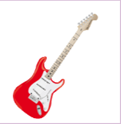 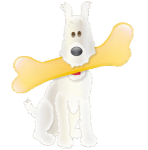 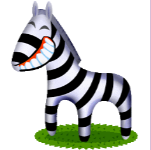 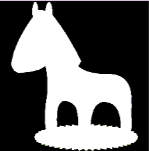 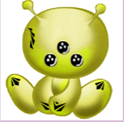 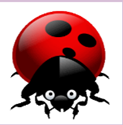 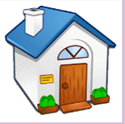 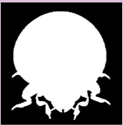 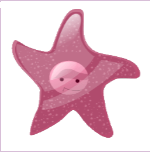 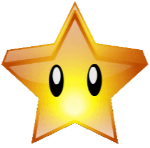 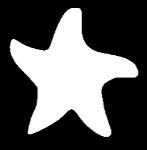 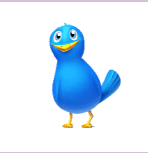 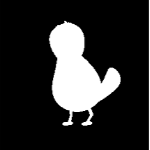 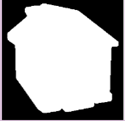 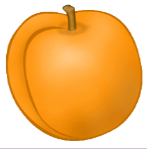 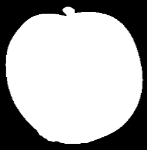 